МУНИЦИПАЛЬНОЕ БЮДЖЕТНОЕ  ДОШКОЛЬНОЕ ОБРАЗОВАТЕЛЬНОЕ УЧЕРЕЖДНИЕ «ДЕТСКИЙ САД № 16 СТ.АРХОНСКАЯ» МУНИЦИПАЛЬНОГО ОБРАЗОВАНИЯ – ПРИГОРОДНЫЙ РАЙОН РЕСПУБЛИКА СЕВЕРНАЯ ОСЕТИЯ АЛАНИЯУТВЕРЖДАЮЗаведующаяМБДОУ «Детский сад № 16 ст.Архонская»__________О.В.Матяш10 «января» 2022 г.КОНСПЕКТОРГАНИЗОВАННОЙ ОБРАЗОВАТЕЛЬНОЙ ДЕЯТЕЛЬНОСТИ ПО ХУДОЖЕСТВЕННО-ЭСТЕТИЧЕСКОМУ РАЗВИТИЮ( АППЛИКАЦИЯ)«РОЖДЕСТВЕНСКИЕ АНГЕЛОЧКИ»Левченко С.Ю.. воспитательПодготовительная  группаст.Архонская2022 г.Цель: Формировать у детей представление об Ангеле, как об одном из основных символов Рождества, посредством творческой деятельности.Задачи:Образовательные: Закреплять умение красиво выкладывать композицию,закреплять умение пользоваться клеем.Развивающие: Развивать чувство формы, мелкую моторику рук, творческое воображение.Воспитательные: Воспитывать аккуратность при работе с клеем, бумагой, самостоятельность. Воспитывать любовь и уважение у детей к православным традициям.Методы и приёмы: Словесные, наглядные.Формы и приёмы: Словесные, наглядные.Формы организации: Фронтальная, индивидуальная.Материал: клей, образцы, цветной картон.Ход деятельности:Воспитатель: Недавно мы отмечали праздник – Новый год. Но есть ещё один праздник, который отмечают после Нового года – это Рождество. Рождество – это день рождения Иисуса Христа, который родился очень-очень давно. В это время на небе появился Ангел, он рассказал людям о рождении Младенца. Ангела стали называть Рождественским.Люди не видели ангелов и представляют их по-разному. Посмотрите на картинки. Ангел похож на человека, но с крыльями за спиной.Динамическая пауза «Мы – ангелочки»Дети выполняют движения в соответствии с текстом.Мы шагаем друг за другом,Лесом и снежным лугом.Крылья пёстрые мелькают,В небе ангелы летают.Раз, два, три, четыре –Полетели, закружили.Выполнение работы.У вас на столах есть заготовки. Посмотрите пожалуйста, как нужно клеить. Сначала нам надо приклеить туловище, затем крылья и голову. Теперь приступаем к облачку, на котором сидит ангелочек. В завершении приклеим звезды. Наши Ангелочки готовы! Вы только посмотрите какие красивые получились. Ребята, а как вы считаете, где летают Ангелы?Желаю вам, чтобы Ангелы всегда вас защищали и помогали во всем. Со святым Рождеством!Так повелось на белом светеУж много лет подряд,В такой чудный, добрый вечерС небес к нам Ангелы летят.Они несут добро, надежду,Благословенье в каждый дом.Всех с Новым годом поздравляюИ с благодатным Рождеством!На этом наше занятие окончено. Всем спасибо!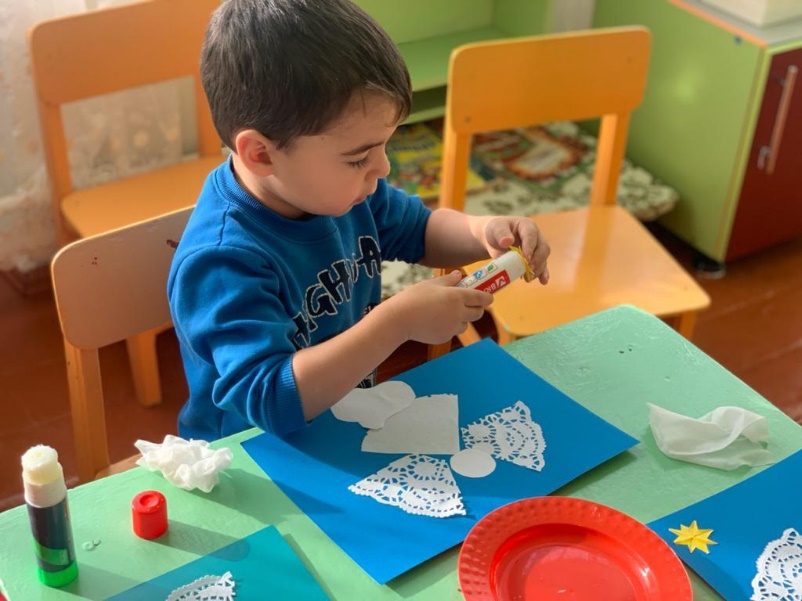 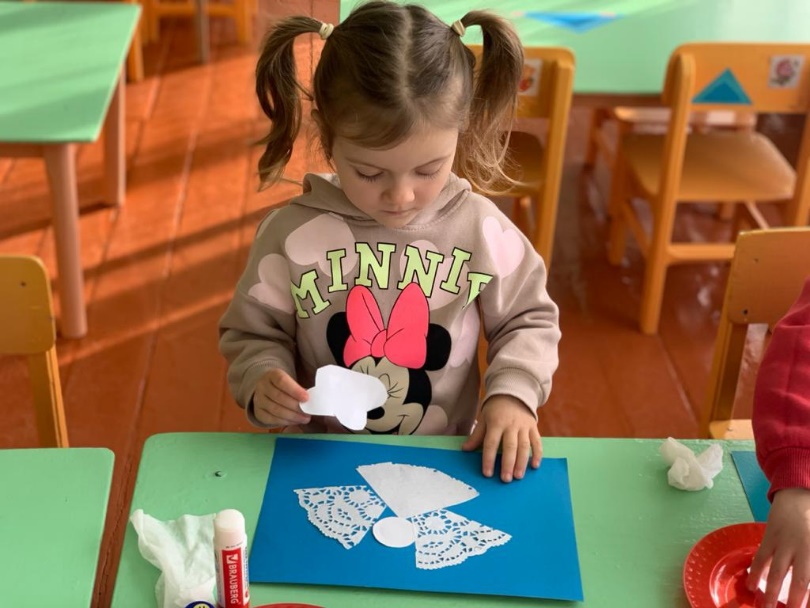 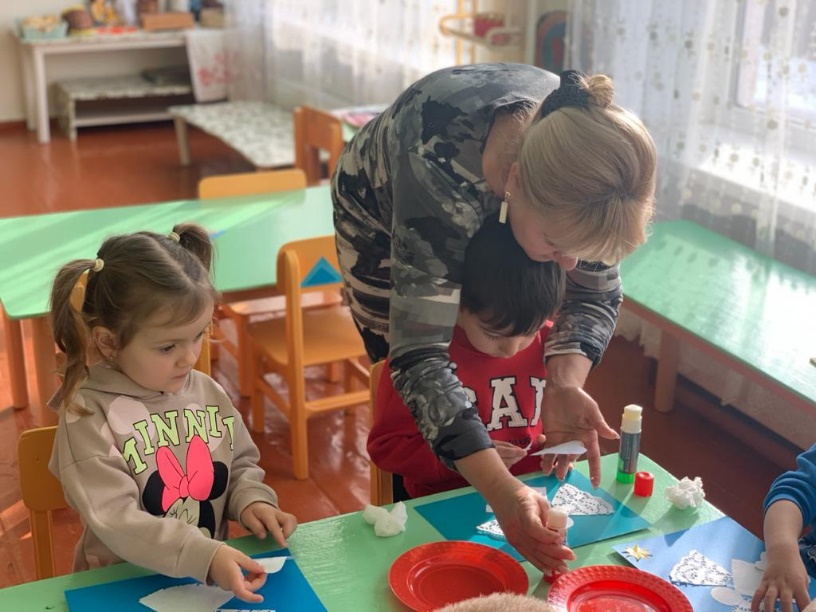 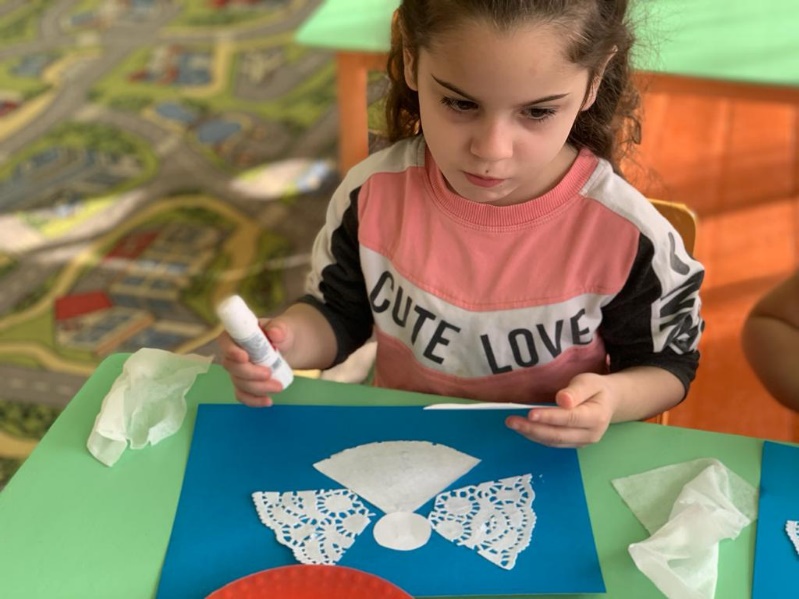 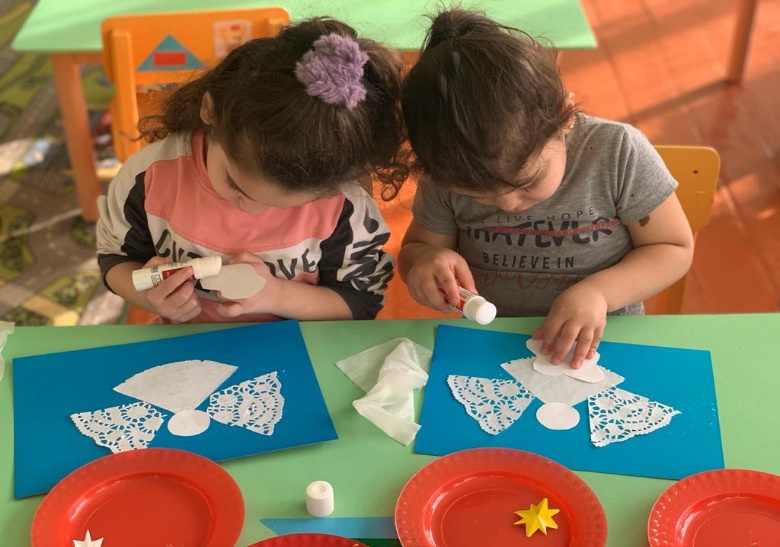 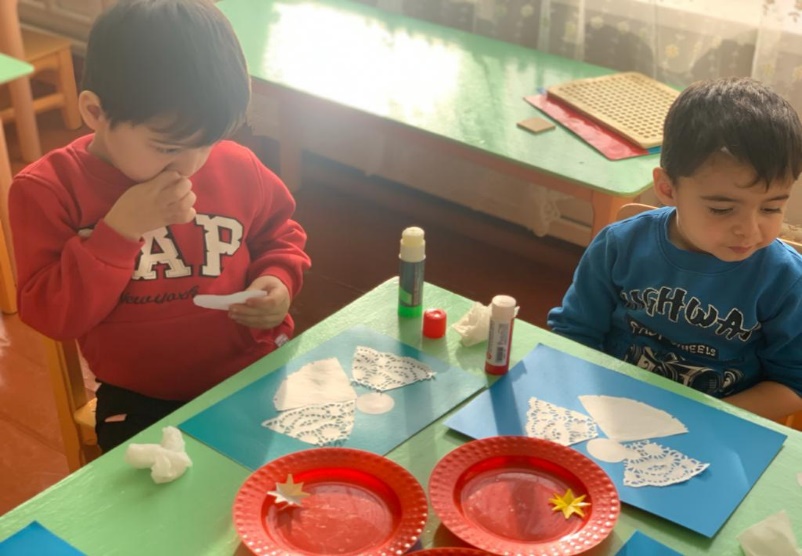 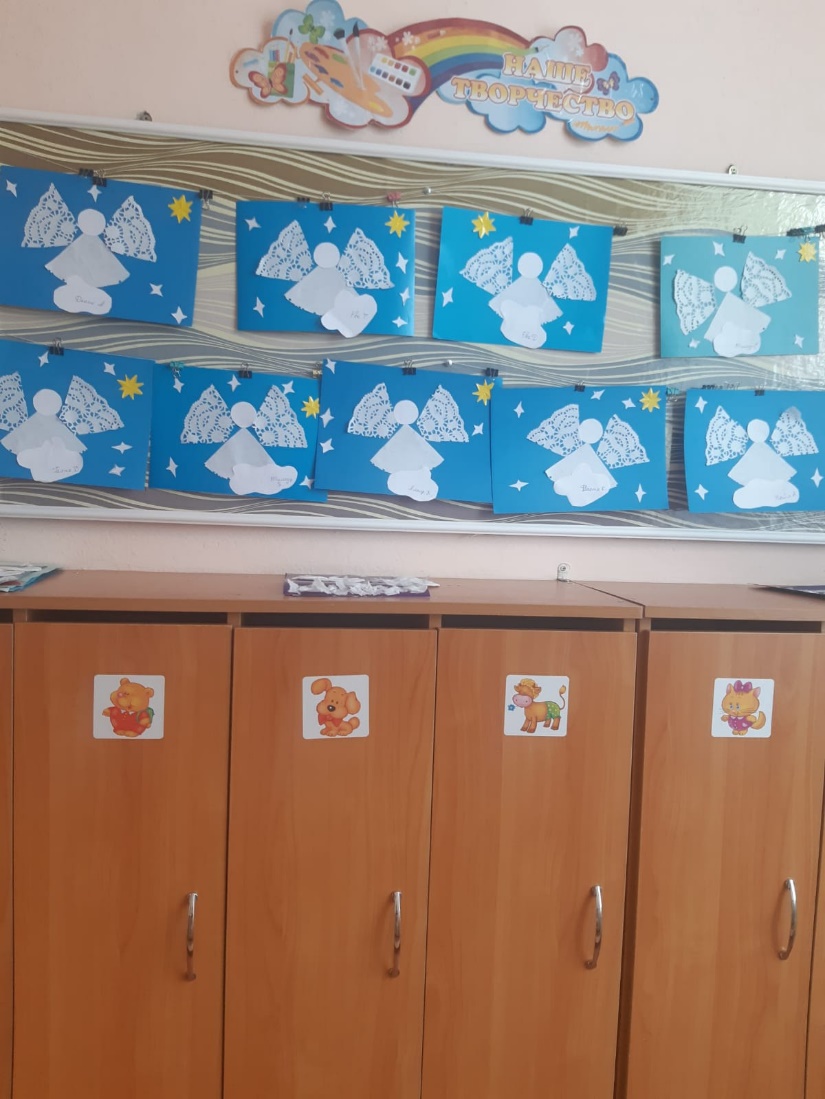 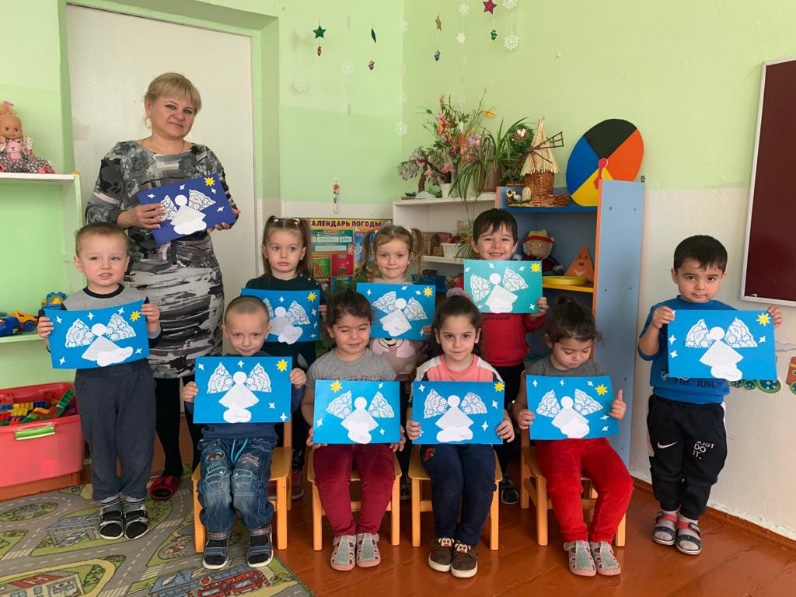 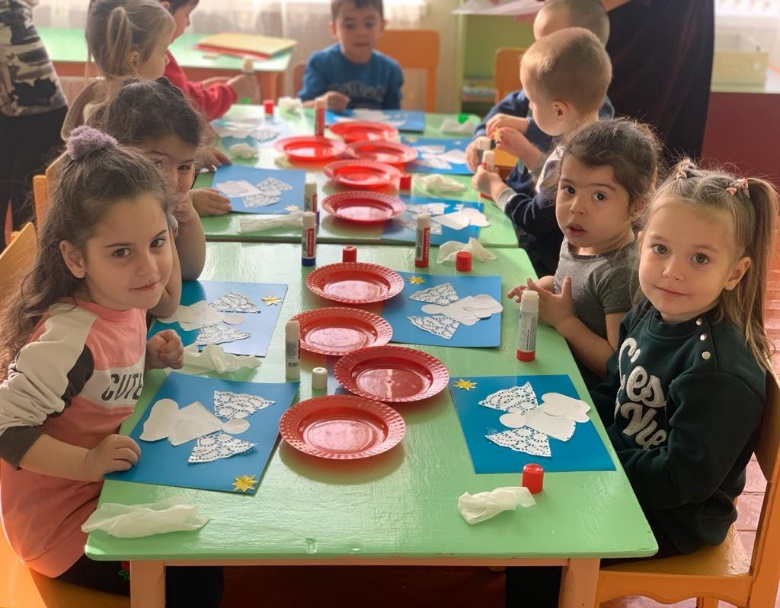 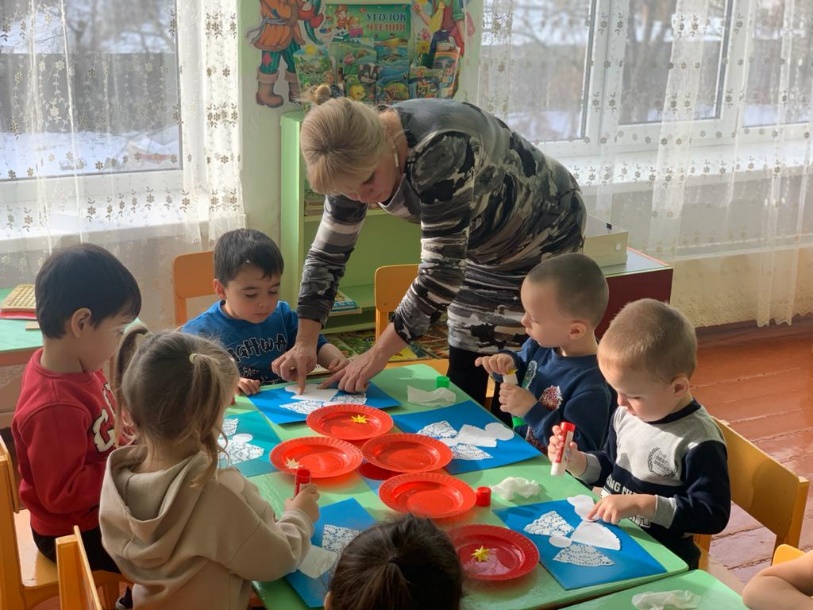 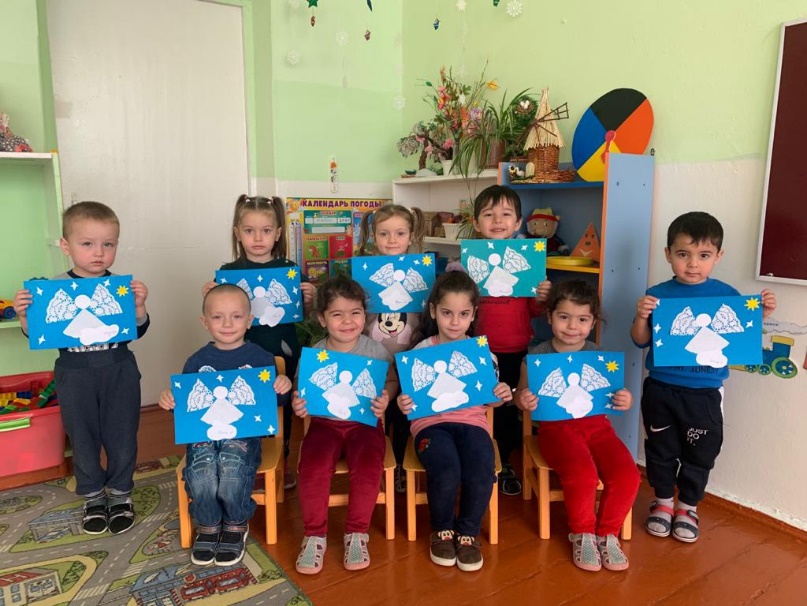 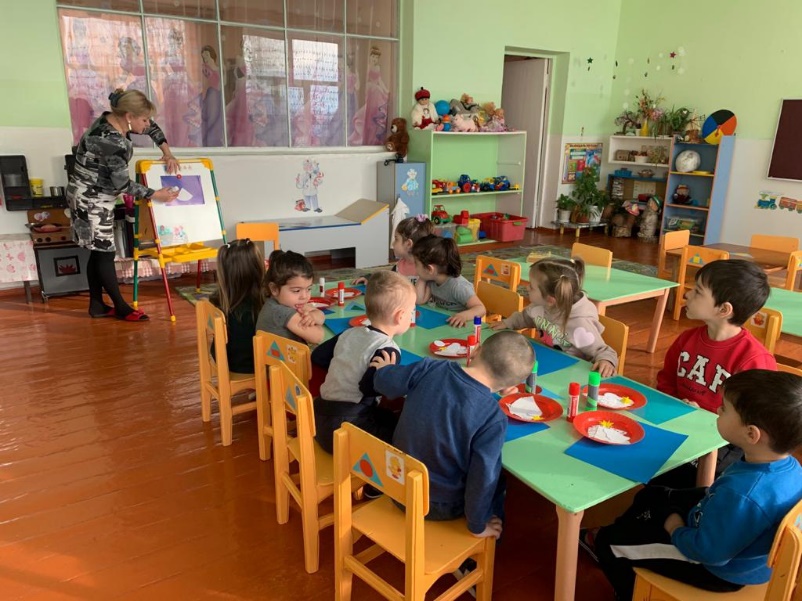 